ЈАВНИ ИЗВРШИТЕЉ МИЛА МИЛОСАВЉЕВИЋ ИЗ ШАПЦА, поступајући у предмету извршног повериоца повериоца КОМПАНИЈА "ДУНАВ ОСИГУРАЊЕ"  АДО  БЕОГРАД, Ужице, ул. НИКОЛЕ ПАШИЋА бр. 22, КЈС 71554, МБ 07046898, ПИБ 100001958, против извршног дужника Михаило Ранковић, Руњани, ул. ЖИВОЈИНА МИШИЋА бр. 8, на основу чл. 545 Закона о извршењу и обезбеђењу  (Службени гласник РС, бр. 106/2015 од 21.12.2015.године)у даљем поступку спровођења извршења примењује се Закон о извршењу и обезбеђењу (Службени гласник РС, бр. 31/11,99/11 – др. Закон, 109/13 – УС, 55/14 и 139/14), у складу са чл. 97 и 127 Закона о извршењу и обезбеђењу  доноси следећиЗ А К Љ У Ч А КОДРЕЂУЈЕ СЕ продаја покретних ствари извршног дужника НЕПОСРЕДНОМ ПОГОДБОМ и то:Покретна ствар                                                                                Процењена вредност Приколица за чамац нерегистована самоградња................................24.000,00 динара.Веш машина Силтал..............................................................................16.000,00 динара.Фотеља ...................................................................................................5.000,00 динара.Клуб сто ..................................................................................................5.000,00 динара.Телевизор Panasonic..............................................................................10.000,00 динара.Веш машина Горење..............................................................................20.000,00 динара.Машина за судове .................................................................................12.000,00 динара.Комода-витрина пуно дрво ..................................................................15.000,00 динара.Цена покретних ствари ће бити одређена Уговором који закључују купац и јавни извршитељ ( у име и за рачун извршног дужника) у писменом облику. Уговор о продаји не подлеже солемнизацији код јавног бележника. Продајна цена је предмет договора између страна у купопродајном уговору и за њу се не тражи сагласност извршног дужника.Рок за закључење уговора о продаји покретних ствари непосредном погодбом је 15 дана од дана споразума о продаји непосредном погодбом, а заинтересовани понуђачи се могу информисати о куповини у Шапцу, у улици Масарикова бр. 2 или позивом на број телефона  015-342-307.Рок за плаћање пуне купопродајне цене је 15 дана од дана потписивања уговора.Закључак о продаји непосредном погодбом објављује се на огласној табли надлежног суда и електроноској огласној табли. Странка може о свом трошку да објави оглас - закључак у средствима јавног информисања.Купац не може бити: извршни дужник, јавни извршитељ, заменик јавног извршитеља, судија, судски извршитељ, као и лица која су учествовала у процени.Акт обрадио помоћник јавног извршитеља Јелена Илић Лекић.Поука о правном леку:Против овог закључка није дозвољен приговор.ЈАВНИ ИЗВРШИТЕЉ___________________Мила МилосављевићНаредба о достави:-пуномоћник извршног повериоца-извршни дужник-Основни суд у Лозници(обична и електронска огласна табла)-КЈИ-предмет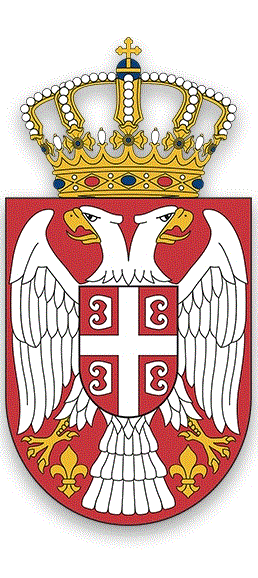 РЕПУБЛИКА СРБИЈАЈАВНИ ИЗВРШИТЕЉ МИЛА МИЛОСАВЉЕВИЋЗа Подручје Вишег суда у Шапцу и Привредног суда у ВаљевуШабацПосл. бр. И.И 315/2020Дана: 10.06.2024. године